Wieliczka, dnia ...................................                                                WNIOSEK1...................................................................			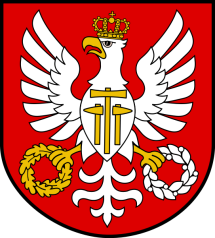 2 ..................................................................                                   (imię i nazwisko lub nazwa właściciela)                                                    1...................................................................2...................................................................               (adres właściciela1)1...................................................................2...................................................................			            (nr PESEL lub REGON  )Zawiadamiam o nabyciu następującego pojazdu:1. marka, typ, model: ...................................................................................................................2. rok produkcji: ..........................................................................................................................3. numer identyfikacyjny VIN / nr nadwozia: ...................................................................................4. dotychczasowy numer rejestracyjny: ..........................................................................................5. numer karty pojazdu: ...............................................................................................................6. Data nabycia dotychczas zarejestrowanego pojazdu:  …………………………………………...……………………………..Dane zbywającego pojazd:......................................................................................................................................(imię i nazwisko nr pesel lub nazwa zbywającego pojazd)......................................................................................................................................(adres zbywającego pojazd)Do wniosku załączam następujące dokumenty:1: ..............................................................................................................................................2: ..............................................................................................................................................3: ..............................................................................................................................................
Oświadczam, że podane we wniosku dane i informacje są aktualne i zgodne ze stanem faktycznym.……………………….......................................(podpis właściciela)